	Evet	Hayır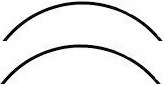 HAZIRLAYANEnstitü SekreteriKONTROL EDENSivas Cumhuriyet Üniversitesi Kalite KoordinatörlüğüONAYLAYANEnstitü Müdürü